Acceso (acceso.ku.edu)Unidad 2, AlmanaqueEl Corte InglésTodos los hombres, un único lugar: El corte Inglés(Música heroica, de motivación)(Voz masculina grave, fuerte) Humano, divino, secundario, protagonista, admirado, todoterreno, viajero, atento, innovador, ganador, perdedor, espiritual, divertido, serio, personaje, persona. El Corte Inglés.This work is licensed under a 
Creative Commons Attribution-NonCommercial 4.0 International License.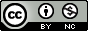 